Dear ,Our records show that the hearing aids you are currently using are more than 4 years old. During that time, hearing aid technology has improved dramatically -- particularly for (!)We would like to invite you to join us! We have set aside special appointment times for patients that are interested in upgrading their current hearing aid system. We will be able to answer your important questions and demonstrating these new hearing instruments.Please call the office at  to schedule an appointment!Appointments are limited! Excellent hearing care is essential to good communication and your quality of life. We appreciate your confidence in our professional abilities and applaud your efforts to achieve the best possible hearing.We look forward to seeing you.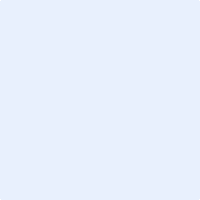 